Publicado en Madrid el 20/04/2018 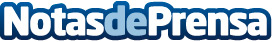 La periodontitis aumenta el riesgo de padecer cáncer, según afirma Clínica MedicaliaUn estudio reciente de la Universidad de Tufts (Boston, EE.UU.) ha confirmado que aquellos que padecen la denominada "enfermedad de las encías" en un estado avanzado, tienen una probabilidad mayor de sufrir ciertos tipos de cáncer, y no solamente los que están relacionados con la boca o el aparato digestivo  Datos de contacto:Clínica Medicalia911 724 503Nota de prensa publicada en: https://www.notasdeprensa.es/la-periodontitis-aumenta-el-riesgo-de-padecer_1 Categorias: Medicina Sociedad Madrid Universidades http://www.notasdeprensa.es